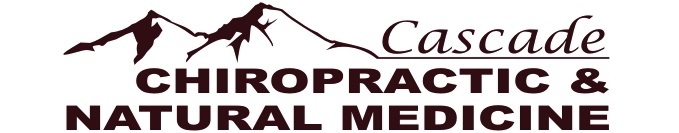 Michael Sorensen, D.C. Kathryn Mercer, N.D716 SW Highland Avenue ~ Redmond, Oregon 97756 ~ tel 541.516.1045 ~ fax 541.516.1047Naturopathic Patient Intake FormName ___________________________________________________________ Date _________________________Address________________________________________________________________________________________City ____________________________________________ State _____________ Zip Code ____________________Telephone # (home/cell)____________________________ Email:_________________________________________Age __________	         Date of Birth _______/_______/______	            Female _________  Male _________Married _______    Separated _______    Divorced _______   Widowed _______   Single ______   Partnership ______Occupation/Employer __________________________________________________ Hours per week _________Emergency contact _________________________________________________________________________Relationship _______________________________________ Phone__________________________________What are your most important health problems? 1) _______________________________________________________________________________________________2) _______________________________________________________________________________________________3) _______________________________________________________________________________________________Please List other healthcare providers or clinics you receive care from:Primary Care Physician: _____________________________________________________________________________Specialists: ________________________________________________________________________________________Dental: ___________________________________________________________________________________________Vision: ___________________________________________________________________________________________Typical Food IntakeBreakfast: _________________________________________________________________________________________________Lunch: ____________________________________________________________________________________________________Dinner: ___________________________________________________________________________________________________Snacks: ___________________________________________________________________________________________________Drinks: ___________________________________________________________________________________________________Hospitalizations, Surgeries, Diagnostic StudiesList previous hospitalizations and/or surgeries and date: ___________________________________________________________________________________________________________________________________________________X-rays, CAT scans, or other studies you have had: _______________________________________________________________________________________________________________________________________________________ImmunizationsPolio 					Y N 		Pertussis 			Y NTetanus shot 				Y N		Diphtheria 			Y N                       Measles/Mumps/Rubella 		          Y N 	          Other: ______________________AllergiesAre you hypersensitive or allergic to...Any drugs? ______________________________________________________________________________________Any foods? ______________________________________________________________________________________Any environmentals? ______________________________________________________________________________Current Medications / SupplementsPlease list any prescription medications or over the counter medications you are taking.________________________________________________________________________________________________Please list any vitamins, minerals, or nutritional supplements you are taking.________________________________________________________________________________________________FAMILY HISTORY                      Check (√ ) those applicableREVIEW OF SYSTEMSFOR THE FOLLOWING, PLEASE CHECKY    N    PMuscle/Joint/NeurologicArthritisBursitisFoot troubleHerniaLow back painNeck pain, stiffnessNumbness/tinglingNeuralgiaMuscle weaknessBroken bonesSciaticaSpinal curvatureMuscle spasm Muscle crampEpilepsy Multiple SclerosisGeneralAllergiesChillsFeverHeat or cold intoleranceNightsweatsConvulsionsTremorsDizzinessFaintingFatigueLoss of sleepLoss of weightAnxietyDepressionMemory problemsConsidered suicideExcessive thirstExcessive hungerChronic infectionsSwollen glandsLoss of balanceSleep wellAwaken restedHigh stress levelAlcoholismAnemiaCancerCold SoresDiabetesGoutSmoke cigarettes                 packs per day: ______                 how many yrs: ______Drink coffee                  cups/day? _______Drink alcohol                  Drinks/day? ______Recreational drugsTreated for addictionExercise?                  How often? ______Y    N    PCardiovascularHardening of arteriesHigh blood pressureLow blood pressureChest painPoor circulationPalpitationsSwelling of anklesBlood clotsEasy bruisingDeep leg painArteriosclerosisHeart DiseasePacemakerStrokeMurmursEye, Ear, Nose and ThroatAsthmaColdsHeadachesJaw/TMJ problemsEaracheEar dischargeEar noise/ringingEnlarged glandsEnlarged thyroidEye pain/strainImpaired visionDry eyesTearing eyesCataractsGlaucomaGum problemsDental CavitiesHay feverHoarsenessNasal obstructionNear sightednessNose bleedsSinus problemsSore throatTonsillitisLumps on neckGoiterRespiratoryChest painCoughDifficult breathingShortness of breathCoughing up bloodCoughing up phlegmWheezingBronchitisEmphysemaPleurisyPneumoniaY    N    PGenitourinaryBed-wettingBlood in urineFrequent urinationFrequent infectionsPainful urinationInability to hold urineInability to urinateUlcersSkinBoils/AcneBruise easilyDrynessHives or allergyItchingSkin eruptions(rash)Varicose veinsLumpsEczemaGastrointestinalBelchingGasHeartburnTrouble swallowingConstipationDiarrheaDifficult digestionBloated abdomenExcessive hungerGallbladder troubleHemorrhoidsGallbladder diseaseJaundiceLiver diseaseNauseaAbdominal painPoor appetiteVomitingBlack stoolsBlood in stoolAppendicitisColitisBowel movements: how often?______________________Y    N    PMen onlyHerniasTesticular painVenereal diseaseSexually activeTesticular massProstate diseaseDischarge or soresImpotenceWomen onlyAge of first menses: _______Age of last menses: _______PMSPainful mensesExcess menstrual flowAbnormal PAPIrregular cycleLumps in breastBreast painNipple dischargeVaginal dischargeMenopausal symptomsInfertilitySexually activeVenereal diseaseMiscarriageBirth control: ______________Number of pregnancies: ______Number of live births: ________Are you pregnant? Yes  NoFamily HistoryFatherMotherBrotherSisterSpouseChildAge (if living)Health ( G=good  P=poor)Age at death (if deceased)DiabetesHeart DiseaseHigh Blood PressureStrokeMemory LossMental IllnessAsthma / Hayfever / HivesCancerKidney DiseaseGlaucomaAuto-immune DiseaseCause of Death